PRILOGA 2Št. zadeve: 43010-3/2024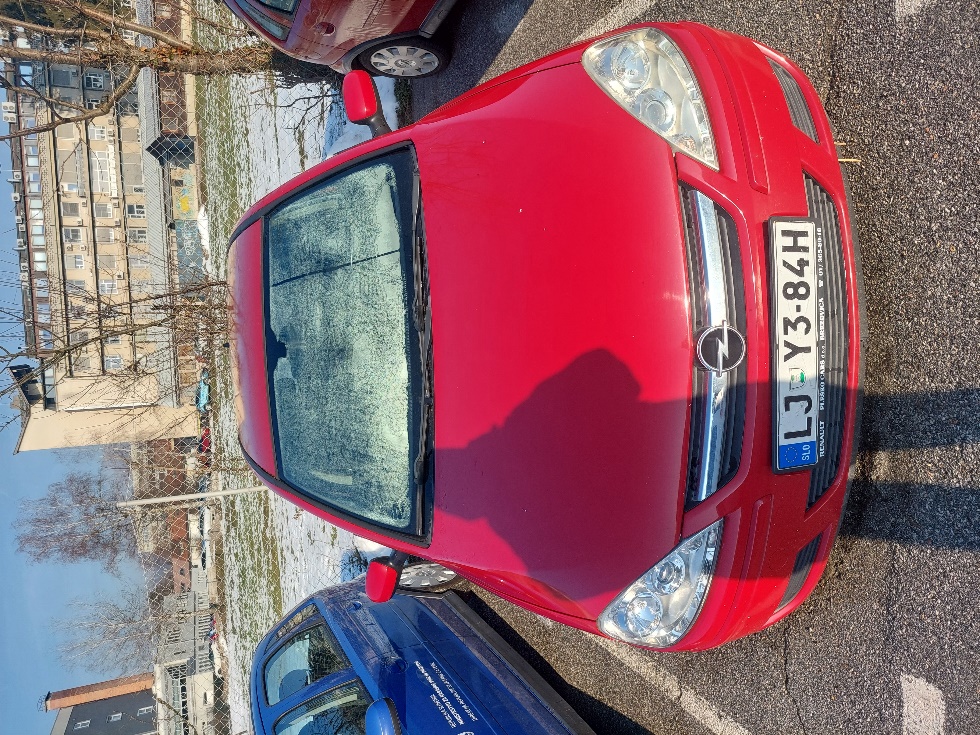 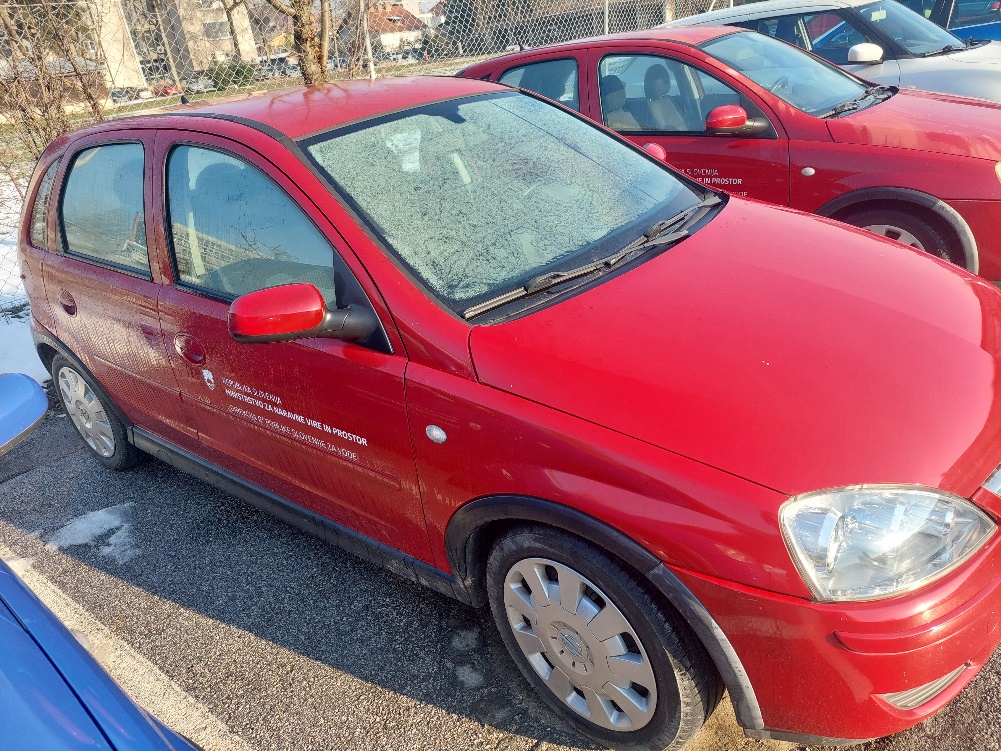 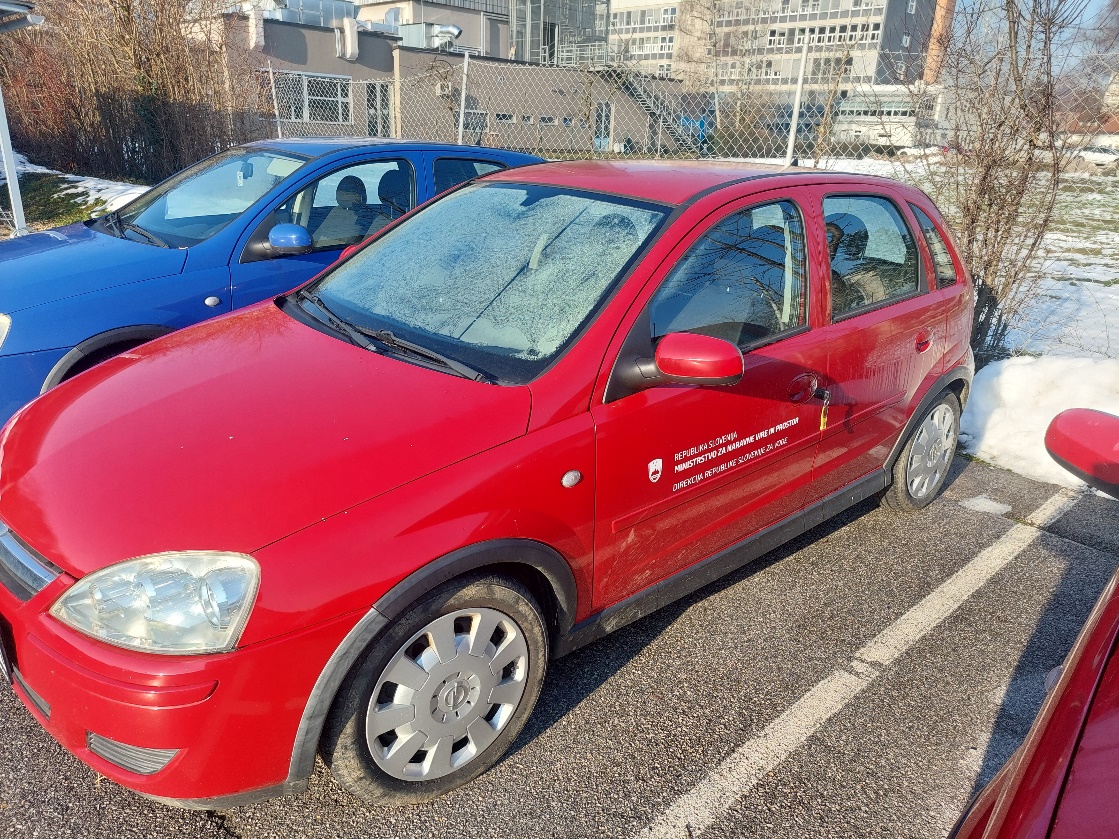 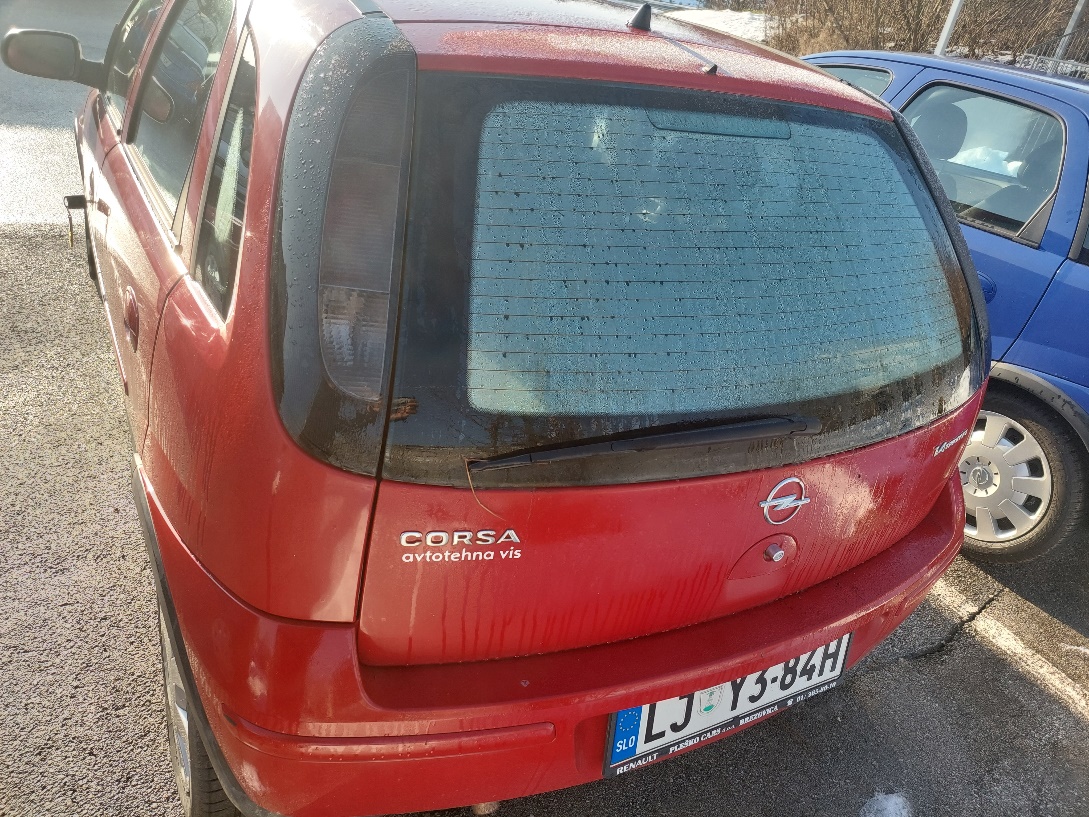 